URNIK ZA PROGRAM ITALIJANŠČINA ZA POPOLNE ZAČETNIKE (60 UR)ITALIJANŠČINA ZA POPOLNE ZAČETNIKEPredavanja potekajo torkih in četrtkih po dve šolski uri.Lokacija: Izobraževanje na daljavo: aplikacija Zoom, LUNG, Cankarjeva ulica 8, 5000 Nova Gorica.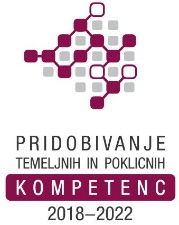 Program je brezplačen za udeležence v projektu: »Pridobivanje temeljnih in poklicnih kompetenc od 2018 do 2022«. Zap. št. srečanjaDAN V TEDNUDATUMURALOKACIJA1TOREK2. 3. 202116.30 – 18.00ZOOM2ČETRTEK4. 3. 202116.30 – 18.00ZOOM3TOREK9. 3. 202116.30 – 18.00ZOOM4ČETRTEK11. 3. 202116.30 – 18.00ZOOM5TOREK16. 3. 202116.30 – 18.00ZOOM6ČETRTEK18. 3. 202116.30 – 18.00ZOOM7TOREK23. 3. 202116.30 – 18.00ZOOM8ČETRTEK25. 3. 202116.30 – 18.00ZOOM9TOREK30. 3. 202116.30 – 18.00ZOOM10ČETRTEK1. 4. 202116.30 – 18.00ZOOM11TOREK6. 4. 202116.30 – 18.00ZOOM12ČETRTEK8. 4. 202116.30 – 18.00ZOOM13TOREK13. 4. 202116.30 – 18.00ZOOM14ČETRTEK15. 4. 202116.30 – 18.00ZOOM15TOREK20. 4. 202118.00 – 19.30ZOOM16ČETRTEK22. 4. 202118.00 – 19.30ZOOM17TOREK4. 5. 202118.00 – 19.30ZOOM18ČETRTEK6. 5. 202118.00 – 19.30ZOOM19TOREK11. 5. 202118.00 – 19.30ZOOM20ČETRTEK13. 5. 202118.00 – 19.30ZOOM21TOREK18. 5. 202118.00 – 19.30ZOOM22ČETRTEK20. 5. 202118.00 – 19.30ZOOM23TOREK25. 5. 202118.00 – 19.30ZOOM24ČETRTEK27. 5. 202118.00 – 19.30ZOOM25TOREK1. 6. 202118.00 – 19.30ZOOM26ČETRTEK3. 6. 202118.00 – 19.30ZOOM27TOREK8. 6. 202118.00 – 19.30ZOOM28ČETRTEK10. 6. 202118.00 – 19.30ZOOM29TOREK15. 6. 202118.00 – 19.30LUNG30ČETRTEK17. 6. 202118.00 – 19.30ZOOM